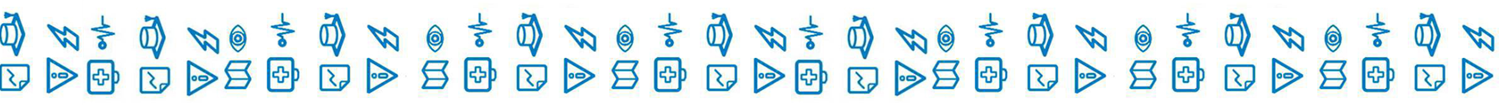 Информация о развитии рынка трудаЛенинградской области В августе 2019 года, в условиях стабильного развития рынка труда Ленинградской области наблюдалось незначительное увеличение численности безработных граждан, зарегистрированных в службе занятости населения, и уровня регистрируемой безработицы.Гражданами, обратившимися в службу занятости населения в августе                 2019 года, подано 7812 заявлений о предоставлении государственных услуг (далее – госуслуга) (таблица 1).Обратились за госуслугой по: - содействию в поиске подходящей работы – 2962 человека (почти каждый третий, из числа граждан, подавших заявление о предоставлении госуслуг); - профессиональной ориентации – 1628 человек; - информированию о положении на рынке труда – 2576 человек                               и 424 работодателя.Безработными признаны 920 человек (таблица 4), которым назначена социальная выплата в виде пособия по безработице (таблица 5).В течение августа с регистрационного учета сняты по различным причинам              3010 человек, из числа граждан, обратившихся в целях поиска подходящей работы, в т.ч. 793 безработным гражданам. При содействии службы занятости населения в августе: - трудоустроено на все виды работ 1912 человек, из них: 275 человек (14,4%) безработные граждане, 1637 человек (85,6%) ищущие работу граждане, в том числе                 в период до признания их безработными, т.е. в течение нескольких дней (таблица 6); - приступили к профессиональному обучению 91 безработный гражданин.В январе-августе 2019 года служба занятости населения работала:- с 65237 гражданами подавшими заявление о предоставлении госуслуг, из них: каждый третий гражданин обратился за содействием в поиске подходящей работы – 21499 человек.При содействии службы занятости населения в январе-августе 2019 года:- трудоустроено на все виды работ 13003 человека;- эффективность трудоустройства граждан (отношение трудоустроенных граждан к ищущим работу гражданам обратившимся в службу занятости населения) – 60,5%. Из общего числа трудоустроенных: на общественные работы трудоустроены – 683 человека и на временные работы – 7894 несовершеннолетних гражданина в возрасте 14-18 лет в свободное от учебы время;- 10544 гражданам (81,1% от всех трудоустроенных) работа предоставлена                в период до присвоения статуса «безработный».В январе-августе 2019 года:- получили госуслугу по профориентации 22033 гражданина;- приступили к профессиональному обучению 1636 человек, в том числе:                        	905 безработных граждан,212 женщин, находящиеся в отпуске по уходу за ребенком до достижения                  им возраста трех лет,436 граждан предпенсионного возраста (за 5 лет до наступления возраста, дающего право на назначение страховой пенсии по старости),  78 пенсионеров, стремящихся возобновить трудовую деятельность,5 незанятых инвалидов;- на досрочную пенсию направлено 8 безработных граждан;- пособие по безработице назначено 7005 безработным гражданам.Спрос на рабочую силуНа 1 сентября 2019 года текущий спрос на рабочую силу составил 22585 единиц, что на 748 вакансий меньше, чем в начале августа 2019 года.Вакансии распределились следующим образом: от 380 единиц                               (1,7% от текущего спроса на рабочую силу) в Бокситогорском муниципальном районе до 3926 единиц (17,4%) во Всеволожском муниципальном районе. В экономике региона сохранялась высокая потребность в рабочих кадрах. Для трудоустройства рабочих в начале сентября 2019 года предлагались 15951 вакансия (70,6%), для инженерно-технических работников и служащих – 6634 вакансии (29,4%).Наибольшую потребность в кадрах испытывала сфера «обрабатывающие производства» – 5128 вакансий (22,7% от общего числа вакансий – 22585 единиц), далее по видам экономической деятельности: строительство – 3188 вакансий (14,1%);государственное управление и обеспечение военной безопасности; социальное обеспечение – 2922 вакансии (12,9%);транспортировка и хранение – 1878 вакансий (8,3%);деятельность административная и сопутствующие дополнительные услуги – 1582 вакансии (7%);торговля оптовая и розничная; ремонт автотранспортных средств 
и мотоциклов – 1413 вакансий (6,3%);деятельность в области здравоохранения и социальных услуг – 1336 вакансий (5,9%);сельское, лесное хозяйство, охота, рыболовство и рыбоводство – 1074 вакансии (4,8%);образование – 1039 вакансий (4,6%);деятельность гостиниц и предприятий общественного питания – 518 вакансий (2,3%);деятельность профессиональная, научная и техническая – 444 вакансии (2%);обеспечение электрической энергией, газом и паром; кондиционирование воздуха – 379 вакансий (1,7%);добыча полезных ископаемых – 335 вакансий (1,5%);деятельность финансовая и страховая – 330 вакансий (1,5%);предоставление прочих видов услуг – 272 вакансии (1,2%);водоснабжение; водоотведение, организация сбора и утилизации отходов, деятельность по ликвидации загрязнений – 271 вакансия (1,2%);деятельность по операциям с недвижимым имуществом – 257 вакансий (1,1%) и т.д.Текущий спрос на рабочую силу по сравнению с началом июля увеличился             в следующих сферах:деятельность административная и сопутствующие дополнительные услуги – на 203 единицы;обрабатывающие производства – на 163 единицы;торговля оптовая и розничная; ремонт автотранспортных средств и мотоциклов – на 109 единиц;деятельность в области информации и связи – на 28 единиц;транспортировка и хранение – на 15 единиц;водоснабжение; водоотведение, организация сбора и утилизации отходов, деятельность по ликвидации загрязнений – на 9 единиц;обеспечение электрической энергией, газом и паром; кондиционирование воздуха – на 3 единицы;деятельность гостиниц и предприятий общественного питания – на 2 единицы.Спрос на рабочую силу по сравнению с началом июля текущего года сократился в следующих сферах деятельности:деятельность в области культуры, спорта, организации досуга и развлечений – на 237 единиц;строительство – на 221 единицу;государственное управление и обеспечение военной безопасности; социальное обеспечение – на 203 единицы;предоставление прочих видов услуг – на 131 единицу;деятельность финансовая и страховая – на 131 единицу;добыча полезных ископаемых – на 106 единиц; деятельность профессиональная, научная и техническая – на 102 единицы;деятельность в области здравоохранения и социальных услуг – на 90 единиц;сельское, лесное хозяйство, охота, рыболовство и рыбоводство – 
на 31 единицу;образование – на 22 единицы;деятельность по операциям с недвижимым имуществом – на 4 единицы;деятельность домашних хозяйств как работодателей; недифференцированная деятельность частных домашних хозяйств по производству товаров и оказанию услуг для собственного потребления – на 2 единицы.По 20 наименованиям наиболее востребованных рабочих профессий заявлено 8785 вакансий (38,9% от текущего спроса на рабочую силу). Предложение рабочей силы по этой группе профессий в 6,6 раза меньше. По 20 наименованиям наиболее востребованных должностей инженерно-технических работников и служащих заявлено 4338 вакансий (19,2% от текущего спроса на рабочую силу). Предложение рабочей силы по этой группе профессий в 5 раз больше.Сохранялся высокий спрос на неквалифицированных работников. 
По 20 наименованиям наиболее востребованных профессий этой группы заявлено 3244 вакансии (14,4% от текущего спроса на рабочую силу). Предложение рабочей силы по этой группе профессий в 5,3 раз меньше.На 1 сентября 2019 года напряженность на рынке труда в среднем 
по Ленинградской области составила 0,2 незанятых граждан на одну вакансию (таблица 3). Численность безработных гражданВ августе 2019 года безработными признаны 920 человек, что на 187 человек больше, чем в августе 2018 года.К началу сентября 2019 года (по отношению к началу августа 2019 года) число безработных граждан: сократилось в Бокситогорском, Кингисеппском, Кировском, Лужском, Приозерском, Сланцевском муниципальных районах;незначительно увеличилось в Волосовском, Волховском, Всеволожском, Выборгском, Гатчинском, Киришском, Лодейнопольском, Ломоносовском, Подпорожском, Тихвинском, Тосненском муниципальных районах                                       и Сосновоборском городском округе.В моногородах численность безработных граждан увеличилась в г. Пикалево – до 43 человек (на 3 человека), г. Сланцы – до 169 человек (на 1 человека);                            г. Сясьстрой – до 51 человека (на 9 человек).Состав безработных гражданВ общей численности безработных граждан, состоявших на учете в службе занятости населения, в начале сентября 2019 года (3654 человека):осуществлявших трудовую деятельность – 3414 человек (93,4%), из них:
по причинам прекращения трудовой деятельности:уволенные по собственному желанию – 2001 человек (58,6%);уволенные по соглашению сторон – 431 человек (12,6%);уволенные в связи с ликвидацией организации, либо прекращением деятельности индивидуальным предпринимателем – 500 человек (14,6%);уволенные с государственной службы – 34 человека (1%).Из 3654 безработных гражданина:по возрасту:16-17 лет – 12 человек (0,3%);18-19 лет – 94 человека (2,5%);20-24 года – 214 человек (5,9%);25-29 лет – 242 человека (6,6%);30-49 лет – 1862 человека (51%);50 лет и старше – 1230 человек (33,7%);по образованию:высшее образование – 1107 человек (30,3%);среднее проф. образование – 1552 человека (42,5%);	среднее общее образование – 531 человек (14,5%);основное общее образование – 430 человек (11,8%);не имеющие основного общего образования – 34 человека (0,9%);по отдельным категориям граждан:родителей, имеющих несовершеннолетних детей, всего – 738 человек (20,2%);инвалидов – 410 человек (11,2%);граждан предпенсионного возраста – 812 человек (22,2%);граждан, стремящихся возобновить трудовую деятельность после длительного перерыва (более одного года), – 388 человек (10,6%);граждан, впервые ищущих работу (ранее не работавших), – 240 человек (6,6%).Уровень регистрируемой безработицыНа 1 сентября 2019 года уровень регистрируемой безработицы                                    в Ленинградской области имел значение 0,36% (справочно: в начале января                  2019 года – 0,30, в начале сентября 2018 года – 0,31%) (таблица 4).При среднеобластном уровне регистрируемой безработицы в начале сентября              2019 года – 0,36%, по территориям этот показатель имел значение: от 0,10% 
в Ломоносовском муниципальном районе до 0,92% в Сланцевском муниципальном районе. В 8 муниципальных районах Ленинградской области уровень регистрируемой безработицы несколько выше среднеобластного значения.По сравнению с началом августа 2019 года уровень регистрируемой безработицы: 	сократился в Бокситогорском, Кингисеппском, Лужском, Приозерском, Сланцевском муниципальных районах;не изменился в Волховском, Гатчинском, Киришском, Кировском, Ломоносовском муниципальных районах;незначительно увеличился в Волосовском, Всеволожском, Выборгском, Лодейнопольском, Подпорожском, Тихвинском, и Тосненском муниципальных районах и Сосновоборском городском округе.В 2019 году Ленинградская область продолжает входить в ограниченное число субъектов Российской Федерации, имеющих низкую регистрируемую безработицу. Социальное партнерство в сфере трудаНа 1 сентября 2019 года в Ленинградской области действовали                                 1203 уведомительно зарегистрированных коллективных договора, которыми охвачено 181,8 тыс. работающих граждан.Государственное управление охраной труда	В августе 2019 года представители комитета приняли участие в работе комиссий по расследованию несчастных случаев в трех организациях Ленинградской области, из них: со смертельным исходом – в одной организации,               с тяжелым исходом – в двух организациях.	В рамках реализации подпрограммы «Улучшение условий и охраны труд                     в Ленинградской области» Государственной программы Ленинградской области «Содействие занятости населения Ленинградской области», утвержденной постановлением Правительства Ленинградской области от 07.12.2015 № 466 организованы и проведены 3 семинара по охране труда для руководителей                            и специалистов Тихвинского (15.08.2019), Волховского (16.08.2019) и Волосовского районов (29.08.2019), в которых приняли участие 237 человек.Справочно:По данным Петростата, в среднем за май-июль 2019 года,                                     в Ленинградской области уровень безработицы (по методологии МОТ) – 3,9%, численность безработных – 37,8 тыс. человек.Средняя заработная плата по Ленинградской области в июне 2019 года              (по последним данным Петростата) – 46009 руб.Средний размер пособия по безработице в августе 2019 года – 9805,28 руб.Величина прожиточного минимума для трудоспособного населения 
за 2 квартал 2019 года – 11646 руб. Размер минимальной заработной платы в Ленинградской области с 1 января 2019 года – 12000 руб.ЧИСЛЕННОСТЬ ГРАЖДАН, ОБРАТИВШИХСЯ ЗА ПРЕДОСТАВЛЕНИЕМ ГОСУДАРСТВЕННЫХ УСЛУГТаблица 1ИНФОРМАЦИЯ ПО МОНОГОРОДАМ ЛЕНИНГРАДСКОЙ ОБЛАСТИТаблица 4.1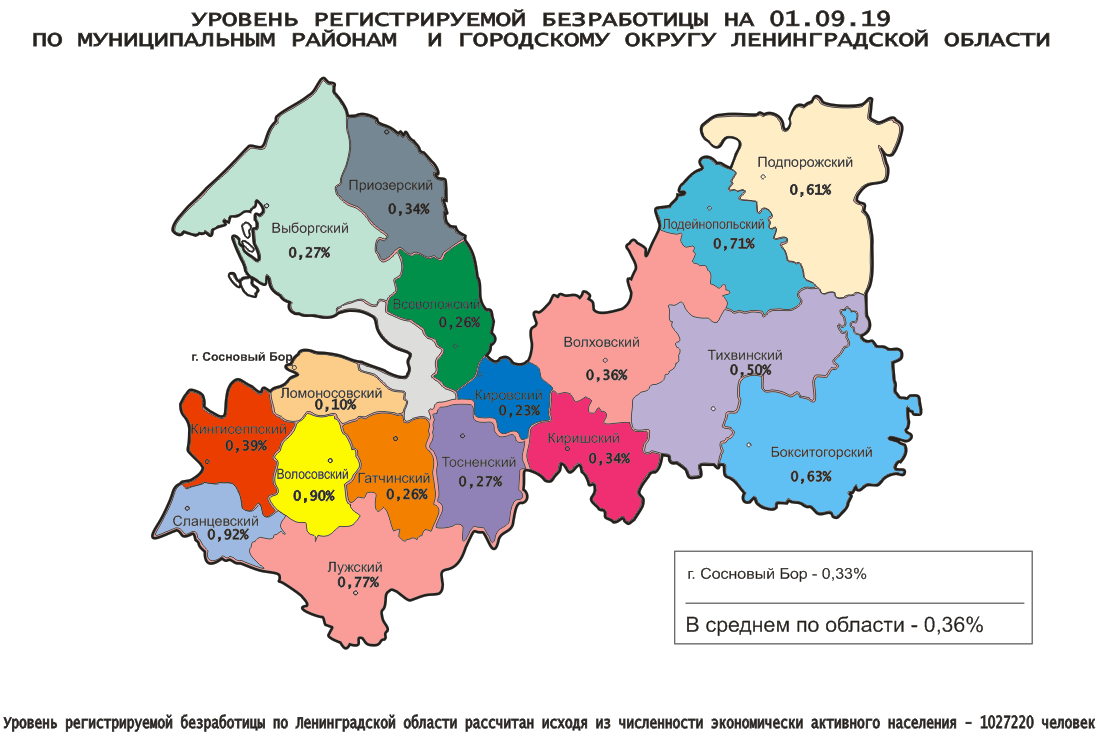 Комитет по труду и занятости населения Ленинградской области (www.job.lenobl.ru). Отдел анализа рынка труда, информации и программ занятостиСанкт-Петербург, Трамвайный пр., д.12, корп.2. Телефон: (812) 611-49-11, факс: (812) 611-47-40. Эл. почта: ktzn_lo@lenreg.ru.Общероссийская база вакансий «Работа в России»: https://trudvsem.ru; Роструд: www.rostrud.infoАДМИНИСТРАЦИЯ ЛЕНИНГРАДСКОЙ ОБЛАСТИ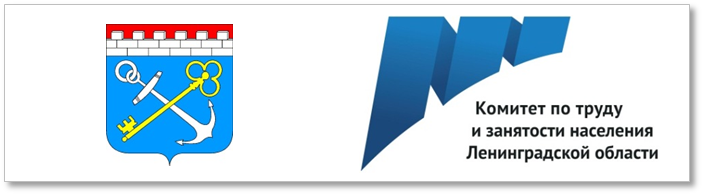 И Н Ф О Р М А Ц И Яо развитии рынка трудаЛенинградской областив августе 2019 года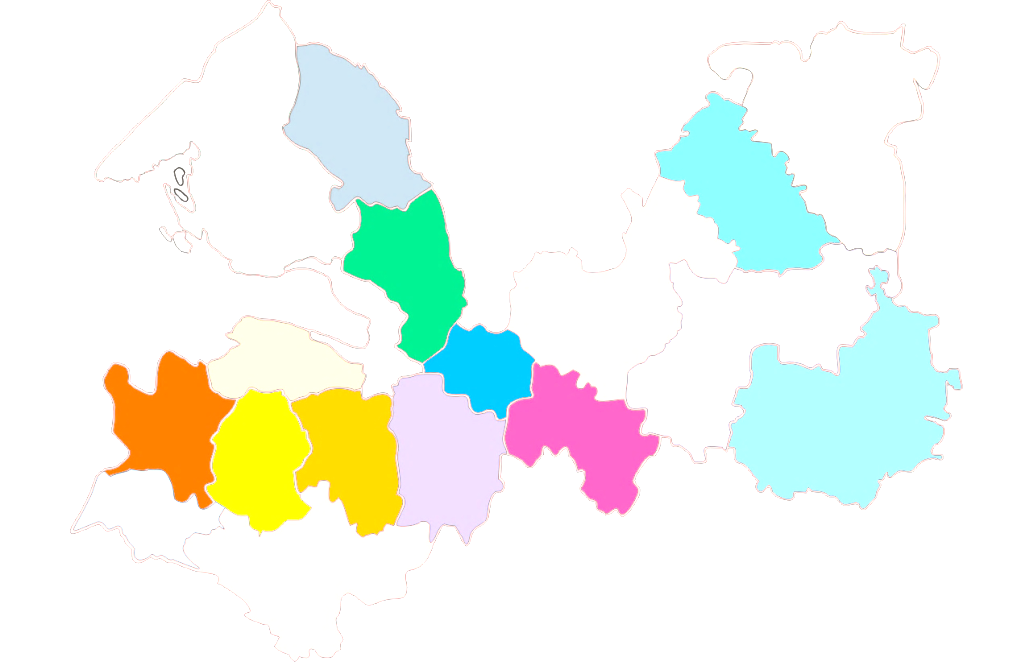 водитель – 1429продавец – 368тракторист – 186слесарь – 1161маляр, штукатур – 352токарь – 185швея – 1140электромонтажник – 309 электросварщик – 153оператор – 778электрик, электромонтер – 305станочник – 130электрогазосварщик – 489каменщик – 288стропальщик – 100монтажник – 470повар – 261сварщик – 29машинист – 447плотник – 205инженер – 618охранник – 198бухгалтер – 85военнослужащий – 602мастер – 180инспектор – 68врач – 546менеджер – 161механик – 54педагог (преподаватель, учитель) – 393фельдшер – 160экономист – 38 агент – 310полицейский (следователь) – 151администратор – 29медицинская сестра – 305техник – 118технолог – 29кассир – 207воспитатель – 86рабочие (включая подсобных рабочих, кухонных рабочих, дорожных рабочих, рабочих) – 1164рабочие (включая подсобных рабочих, кухонных рабочих, дорожных рабочих, рабочих) – 1164рабочие (включая подсобных рабочих, кухонных рабочих, дорожных рабочих, рабочих) – 1164уборщик – 569укладчик (упаковщик) – 116животновод – 32стрелок – 471кладовщик – 87сторож (вахтер) – 31грузчик – 168сортировщик – 64почтальон – 14монтер пути – 128дворник – 63санитар – 8мойщик – 124горничная – 49обработчик – 118овощевод – 38Ниже среднеобластного 
(менее 0,36%)Ниже среднеобластного 
(менее 0,36%)Ниже среднеобластного 
(менее 0,36%)Ниже среднеобластного 
(менее 0,36%)Выше среднеобластного (более 0,36%)Выше среднеобластного (более 0,36%)Выше среднеобластного (более 0,36%)от 0,36% до 1%от 0,36% до 1%от 0,36% до 1%№п/пМуниципальныерайоны,городской округУровеньрег. безработицы, %Уровеньрег. безработицы, %№п/пМуниципальныерайоныУровеньрег. безработицы, %1.Ломоносовский0,100,101.Волховский0,362.Кировский 0,230,232.Кингисеппский0,393.Всеволожский0,260,263.Тихвинский0,504.Гатчинский 0,260,264.Подпорожский0,615.Выборгский0,270,275.Бокситогорский0,636.Тосненский 0,270,276.Лодейнопольский0,717.Сосновоборский г. о.0,330,337.Лужский0,778.КиришскийКиришский0,348.Волосовский0,909.ПриозерскийПриозерский0,349.Сланцевский0,92№МуниципальныеМуниципальныеИюльИюльИюльИюльИюльИюльИюльИюльИюльИюльИюльИюльИюльИюльИюльИюльИюльИюльИюльАвгустАвгустАвгустАвгустАвгустАвгустАвгустАвгустАвгустАвгустАвгустАвгустАвгустАвгустАвгустп/прайоны, городской округрайоны, городской округКоличествоКоличествоКоличествоКоличествоОбратились за госуслугой по: Обратились за госуслугой по: Обратились за госуслугой по: Обратились за госуслугой по: Обратились за госуслугой по: Обратились за госуслугой по: Обратились за госуслугой по: Обратились за госуслугой по: Обратились за госуслугой по: Обратились за госуслугой по: Обратились за госуслугой по: Обратились за госуслугой по: Обратились за госуслугой по: Обратились за госуслугой по: Обратились за госуслугой по: КоличествоКоличествоКоличествоКоличествоОбратились за госуслугой по:Обратились за госуслугой по:Обратились за госуслугой по:Обратились за госуслугой по:Обратились за госуслугой по:Обратились за госуслугой по:Обратились за госуслугой по:Обратились за госуслугой по:Обратились за госуслугой по:Обратились за госуслугой по:Обратились за госуслугой по:заявлений граждан о предоставлении госуслуг, (ед.)заявлений граждан о предоставлении госуслуг, (ед.)заявлений граждан о предоставлении госуслуг, (ед.)заявлений граждан о предоставлении госуслуг, (ед.)содействию в поиске подходящей работы, (чел.)содействию в поиске подходящей работы, (чел.)содействию в поиске подходящей работы, (чел.)содействию в поиске подходящей работы, (чел.)профориентации, (чел.)профориентации, (чел.)профориентации, (чел.)профориентации, (чел.)профориентации, (чел.)информированию о положении на рынке труда, (чел.)информированию о положении на рынке труда, (чел.)информированию о положении на рынке труда, (чел.)информированию о положении на рынке труда, (чел.)информированию о положении на рынке труда, (чел.)информированию о положении на рынке труда, (чел.)заявлений граждан о предоставлении госуслуг, (ед.)заявлений граждан о предоставлении госуслуг, (ед.)заявлений граждан о предоставлении госуслуг, (ед.)заявлений граждан о предоставлении госуслуг, (ед.)содействию в поиске подходящей работы, (чел.)содействию в поиске подходящей работы, (чел.)содействию в поиске подходящей работы, (чел.)содействию в поиске подходящей работы, (чел.)профориентации, (чел.)профориентации, (чел.)профориентации, (чел.)профориентации, (чел.)информированию о положении на рынке труда, (чел.)информированию о положении на рынке труда, (чел.)информированию о положении на рынке труда, (чел.)гр.5:   гр.1, %гр.5:   гр.1, %гр.5:   гр.1, %гр.5:   гр.1, %гр.5:   гр.1, %АВВ1111222233333444444555566667777888999991.Бокситогорский Бокситогорский 33333333333320220220220215815815815815812812812812812812825225225225213713713713711511511511510910910975,775,775,775,775,72.Волосовский Волосовский 2672672672671131131131134141414141112112112112112112241241241241787878786969696978787890,390,390,390,390,33.Волховский Волховский 68568568568524324324324395959595952722722722722722725475475475471741741741748888888821921921979,979,979,979,979,94.Всеволожский Всеволожский 12531253125312535455455455452722722722722722682682682682682687957957957954124124124123131313118718718763,463,463,463,463,45.Выборгский Выборгский 107710771077107746546546546516516516516516513413413413413413489589589589537137137137117817817817818118118183,183,183,183,183,16.Гатчинский Гатчинский 144114411441144147247247247224024024024024064164164164164164197097097097030730730730717117117117144244244267,367,367,367,367,37.КингисеппскийКингисеппский5265265265262842842842842602602602602601751751751751751753633633633631401401401409292929217117117169,069,069,069,069,08.Киришский Киришский 4154154154151211211211217171717171187187187187187187703703703703191191191191113113113113270270270169,4169,4169,4169,4169,49.Кировский Кировский 3453453453451451451451457878787878797979797979153153153153777777777373737369696944,344,344,344,344,310.Лодейнопольский Лодейнопольский 140140140140747474746262626262101010101010114114114114747474745858585811181,481,481,481,481,411.ЛомоносовскийЛомоносовский177177177177606060605050505050656565656565130130130130353535355353535335353573,473,473,473,473,412.Лужский Лужский 470470470470141141141141120120120120120126126126126126126494494494494155155155155117117117117138138138105,1105,1105,1105,1105,113.Подпорожский Подпорожский 58358358358319519519519583838383831971971971971971974494494494491521521521526262626215315315377,077,077,077,077,014.Приозерский Приозерский 3963963963961661661661668787878787181818181818201201201201808080808888888823232350,850,850,850,850,815.Сланцевский Сланцевский 45945945945914214214214211511511511511516616616616616616635135135135110210210210210510510510512012012076,576,576,576,576,516.Cосновоборский г.о.Cосновоборский г.о.55655655655621821821821810210210210210221721721721721721749349349349318518518518510110110110118518518588,788,788,788,788,717.Тихвинский Тихвинский 44744744744719819819819895959595952112112112112112113253253253251521521521527272727215015015072,772,772,772,772,718.Тосненский Тосненский 305305305305147147147147616161616142424242424233633633633614014014014042424242454545110,2110,2110,2110,2110,219.«ЦОПП «Профстандарт» «ЦОПП «Профстандарт» 7575757500007575757575000000000000000000000-----Итого по Ленинградской областиИтого по Ленинградской областиИтого по Ленинградской области995099509950995039313931393139312230223022302230223030483048304830483048304878127812781278122962296229622962162816281628162825762576257678,578,578,578,578,5ЧИСЛЕННОСТЬ ГРАЖДАН, ОБРАТИВШИХСЯ ЗА СОДЕЙСТВИЕМ В ПОИСКЕ ПОДХОДЯЩЕЙ РАБОТЫ, 
ТЕКУЩИЙ СПРОС НА РАБОЧУЮ СИЛУЧИСЛЕННОСТЬ ГРАЖДАН, ОБРАТИВШИХСЯ ЗА СОДЕЙСТВИЕМ В ПОИСКЕ ПОДХОДЯЩЕЙ РАБОТЫ, 
ТЕКУЩИЙ СПРОС НА РАБОЧУЮ СИЛУЧИСЛЕННОСТЬ ГРАЖДАН, ОБРАТИВШИХСЯ ЗА СОДЕЙСТВИЕМ В ПОИСКЕ ПОДХОДЯЩЕЙ РАБОТЫ, 
ТЕКУЩИЙ СПРОС НА РАБОЧУЮ СИЛУЧИСЛЕННОСТЬ ГРАЖДАН, ОБРАТИВШИХСЯ ЗА СОДЕЙСТВИЕМ В ПОИСКЕ ПОДХОДЯЩЕЙ РАБОТЫ, 
ТЕКУЩИЙ СПРОС НА РАБОЧУЮ СИЛУЧИСЛЕННОСТЬ ГРАЖДАН, ОБРАТИВШИХСЯ ЗА СОДЕЙСТВИЕМ В ПОИСКЕ ПОДХОДЯЩЕЙ РАБОТЫ, 
ТЕКУЩИЙ СПРОС НА РАБОЧУЮ СИЛУЧИСЛЕННОСТЬ ГРАЖДАН, ОБРАТИВШИХСЯ ЗА СОДЕЙСТВИЕМ В ПОИСКЕ ПОДХОДЯЩЕЙ РАБОТЫ, 
ТЕКУЩИЙ СПРОС НА РАБОЧУЮ СИЛУЧИСЛЕННОСТЬ ГРАЖДАН, ОБРАТИВШИХСЯ ЗА СОДЕЙСТВИЕМ В ПОИСКЕ ПОДХОДЯЩЕЙ РАБОТЫ, 
ТЕКУЩИЙ СПРОС НА РАБОЧУЮ СИЛУЧИСЛЕННОСТЬ ГРАЖДАН, ОБРАТИВШИХСЯ ЗА СОДЕЙСТВИЕМ В ПОИСКЕ ПОДХОДЯЩЕЙ РАБОТЫ, 
ТЕКУЩИЙ СПРОС НА РАБОЧУЮ СИЛУЧИСЛЕННОСТЬ ГРАЖДАН, ОБРАТИВШИХСЯ ЗА СОДЕЙСТВИЕМ В ПОИСКЕ ПОДХОДЯЩЕЙ РАБОТЫ, 
ТЕКУЩИЙ СПРОС НА РАБОЧУЮ СИЛУЧИСЛЕННОСТЬ ГРАЖДАН, ОБРАТИВШИХСЯ ЗА СОДЕЙСТВИЕМ В ПОИСКЕ ПОДХОДЯЩЕЙ РАБОТЫ, 
ТЕКУЩИЙ СПРОС НА РАБОЧУЮ СИЛУЧИСЛЕННОСТЬ ГРАЖДАН, ОБРАТИВШИХСЯ ЗА СОДЕЙСТВИЕМ В ПОИСКЕ ПОДХОДЯЩЕЙ РАБОТЫ, 
ТЕКУЩИЙ СПРОС НА РАБОЧУЮ СИЛУЧИСЛЕННОСТЬ ГРАЖДАН, ОБРАТИВШИХСЯ ЗА СОДЕЙСТВИЕМ В ПОИСКЕ ПОДХОДЯЩЕЙ РАБОТЫ, 
ТЕКУЩИЙ СПРОС НА РАБОЧУЮ СИЛУЧИСЛЕННОСТЬ ГРАЖДАН, ОБРАТИВШИХСЯ ЗА СОДЕЙСТВИЕМ В ПОИСКЕ ПОДХОДЯЩЕЙ РАБОТЫ, 
ТЕКУЩИЙ СПРОС НА РАБОЧУЮ СИЛУЧИСЛЕННОСТЬ ГРАЖДАН, ОБРАТИВШИХСЯ ЗА СОДЕЙСТВИЕМ В ПОИСКЕ ПОДХОДЯЩЕЙ РАБОТЫ, 
ТЕКУЩИЙ СПРОС НА РАБОЧУЮ СИЛУЧИСЛЕННОСТЬ ГРАЖДАН, ОБРАТИВШИХСЯ ЗА СОДЕЙСТВИЕМ В ПОИСКЕ ПОДХОДЯЩЕЙ РАБОТЫ, 
ТЕКУЩИЙ СПРОС НА РАБОЧУЮ СИЛУЧИСЛЕННОСТЬ ГРАЖДАН, ОБРАТИВШИХСЯ ЗА СОДЕЙСТВИЕМ В ПОИСКЕ ПОДХОДЯЩЕЙ РАБОТЫ, 
ТЕКУЩИЙ СПРОС НА РАБОЧУЮ СИЛУЧИСЛЕННОСТЬ ГРАЖДАН, ОБРАТИВШИХСЯ ЗА СОДЕЙСТВИЕМ В ПОИСКЕ ПОДХОДЯЩЕЙ РАБОТЫ, 
ТЕКУЩИЙ СПРОС НА РАБОЧУЮ СИЛУЧИСЛЕННОСТЬ ГРАЖДАН, ОБРАТИВШИХСЯ ЗА СОДЕЙСТВИЕМ В ПОИСКЕ ПОДХОДЯЩЕЙ РАБОТЫ, 
ТЕКУЩИЙ СПРОС НА РАБОЧУЮ СИЛУЧИСЛЕННОСТЬ ГРАЖДАН, ОБРАТИВШИХСЯ ЗА СОДЕЙСТВИЕМ В ПОИСКЕ ПОДХОДЯЩЕЙ РАБОТЫ, 
ТЕКУЩИЙ СПРОС НА РАБОЧУЮ СИЛУЧИСЛЕННОСТЬ ГРАЖДАН, ОБРАТИВШИХСЯ ЗА СОДЕЙСТВИЕМ В ПОИСКЕ ПОДХОДЯЩЕЙ РАБОТЫ, 
ТЕКУЩИЙ СПРОС НА РАБОЧУЮ СИЛУЧИСЛЕННОСТЬ ГРАЖДАН, ОБРАТИВШИХСЯ ЗА СОДЕЙСТВИЕМ В ПОИСКЕ ПОДХОДЯЩЕЙ РАБОТЫ, 
ТЕКУЩИЙ СПРОС НА РАБОЧУЮ СИЛУЧИСЛЕННОСТЬ ГРАЖДАН, ОБРАТИВШИХСЯ ЗА СОДЕЙСТВИЕМ В ПОИСКЕ ПОДХОДЯЩЕЙ РАБОТЫ, 
ТЕКУЩИЙ СПРОС НА РАБОЧУЮ СИЛУЧИСЛЕННОСТЬ ГРАЖДАН, ОБРАТИВШИХСЯ ЗА СОДЕЙСТВИЕМ В ПОИСКЕ ПОДХОДЯЩЕЙ РАБОТЫ, 
ТЕКУЩИЙ СПРОС НА РАБОЧУЮ СИЛУЧИСЛЕННОСТЬ ГРАЖДАН, ОБРАТИВШИХСЯ ЗА СОДЕЙСТВИЕМ В ПОИСКЕ ПОДХОДЯЩЕЙ РАБОТЫ, 
ТЕКУЩИЙ СПРОС НА РАБОЧУЮ СИЛУЧИСЛЕННОСТЬ ГРАЖДАН, ОБРАТИВШИХСЯ ЗА СОДЕЙСТВИЕМ В ПОИСКЕ ПОДХОДЯЩЕЙ РАБОТЫ, 
ТЕКУЩИЙ СПРОС НА РАБОЧУЮ СИЛУЧИСЛЕННОСТЬ ГРАЖДАН, ОБРАТИВШИХСЯ ЗА СОДЕЙСТВИЕМ В ПОИСКЕ ПОДХОДЯЩЕЙ РАБОТЫ, 
ТЕКУЩИЙ СПРОС НА РАБОЧУЮ СИЛУЧИСЛЕННОСТЬ ГРАЖДАН, ОБРАТИВШИХСЯ ЗА СОДЕЙСТВИЕМ В ПОИСКЕ ПОДХОДЯЩЕЙ РАБОТЫ, 
ТЕКУЩИЙ СПРОС НА РАБОЧУЮ СИЛУЧИСЛЕННОСТЬ ГРАЖДАН, ОБРАТИВШИХСЯ ЗА СОДЕЙСТВИЕМ В ПОИСКЕ ПОДХОДЯЩЕЙ РАБОТЫ, 
ТЕКУЩИЙ СПРОС НА РАБОЧУЮ СИЛУЧИСЛЕННОСТЬ ГРАЖДАН, ОБРАТИВШИХСЯ ЗА СОДЕЙСТВИЕМ В ПОИСКЕ ПОДХОДЯЩЕЙ РАБОТЫ, 
ТЕКУЩИЙ СПРОС НА РАБОЧУЮ СИЛУЧИСЛЕННОСТЬ ГРАЖДАН, ОБРАТИВШИХСЯ ЗА СОДЕЙСТВИЕМ В ПОИСКЕ ПОДХОДЯЩЕЙ РАБОТЫ, 
ТЕКУЩИЙ СПРОС НА РАБОЧУЮ СИЛУЧИСЛЕННОСТЬ ГРАЖДАН, ОБРАТИВШИХСЯ ЗА СОДЕЙСТВИЕМ В ПОИСКЕ ПОДХОДЯЩЕЙ РАБОТЫ, 
ТЕКУЩИЙ СПРОС НА РАБОЧУЮ СИЛУЧИСЛЕННОСТЬ ГРАЖДАН, ОБРАТИВШИХСЯ ЗА СОДЕЙСТВИЕМ В ПОИСКЕ ПОДХОДЯЩЕЙ РАБОТЫ, 
ТЕКУЩИЙ СПРОС НА РАБОЧУЮ СИЛУЧИСЛЕННОСТЬ ГРАЖДАН, ОБРАТИВШИХСЯ ЗА СОДЕЙСТВИЕМ В ПОИСКЕ ПОДХОДЯЩЕЙ РАБОТЫ, 
ТЕКУЩИЙ СПРОС НА РАБОЧУЮ СИЛУЧИСЛЕННОСТЬ ГРАЖДАН, ОБРАТИВШИХСЯ ЗА СОДЕЙСТВИЕМ В ПОИСКЕ ПОДХОДЯЩЕЙ РАБОТЫ, 
ТЕКУЩИЙ СПРОС НА РАБОЧУЮ СИЛУЧИСЛЕННОСТЬ ГРАЖДАН, ОБРАТИВШИХСЯ ЗА СОДЕЙСТВИЕМ В ПОИСКЕ ПОДХОДЯЩЕЙ РАБОТЫ, 
ТЕКУЩИЙ СПРОС НА РАБОЧУЮ СИЛУЧИСЛЕННОСТЬ ГРАЖДАН, ОБРАТИВШИХСЯ ЗА СОДЕЙСТВИЕМ В ПОИСКЕ ПОДХОДЯЩЕЙ РАБОТЫ, 
ТЕКУЩИЙ СПРОС НА РАБОЧУЮ СИЛУЧИСЛЕННОСТЬ ГРАЖДАН, ОБРАТИВШИХСЯ ЗА СОДЕЙСТВИЕМ В ПОИСКЕ ПОДХОДЯЩЕЙ РАБОТЫ, 
ТЕКУЩИЙ СПРОС НА РАБОЧУЮ СИЛУЧИСЛЕННОСТЬ ГРАЖДАН, ОБРАТИВШИХСЯ ЗА СОДЕЙСТВИЕМ В ПОИСКЕ ПОДХОДЯЩЕЙ РАБОТЫ, 
ТЕКУЩИЙ СПРОС НА РАБОЧУЮ СИЛУЧИСЛЕННОСТЬ ГРАЖДАН, ОБРАТИВШИХСЯ ЗА СОДЕЙСТВИЕМ В ПОИСКЕ ПОДХОДЯЩЕЙ РАБОТЫ, 
ТЕКУЩИЙ СПРОС НА РАБОЧУЮ СИЛУТаблица 2Таблица 2Таблица 2Таблица 2Таблица 2Таблица 2Таблица 2Таблица 2Таблица 2Таблица 2Таблица 2Таблица 2№МуниципальныеМуниципальныеЧисленность граждан, обратившихся за содействием в поиске подходящей работы:Численность граждан, обратившихся за содействием в поиске подходящей работы:Численность граждан, обратившихся за содействием в поиске подходящей работы:Численность граждан, обратившихся за содействием в поиске подходящей работы:Численность граждан, обратившихся за содействием в поиске подходящей работы:Численность граждан, обратившихся за содействием в поиске подходящей работы:Численность граждан, обратившихся за содействием в поиске подходящей работы:Численность граждан, обратившихся за содействием в поиске подходящей работы:Численность граждан, обратившихся за содействием в поиске подходящей работы:Численность граждан, обратившихся за содействием в поиске подходящей работы:Численность граждан, обратившихся за содействием в поиске подходящей работы:Численность граждан, обратившихся за содействием в поиске подходящей работы:Численность граждан, обратившихся за содействием в поиске подходящей работы:Численность граждан, обратившихся за содействием в поиске подходящей работы:Численность граждан, обратившихся за содействием в поиске подходящей работы:Численность граждан, обратившихся за содействием в поиске подходящей работы:Численность граждан, обратившихся за содействием в поиске подходящей работы:Численность граждан, обратившихся за содействием в поиске подходящей работы:Численность граждан, обратившихся за содействием в поиске подходящей работы:Численность граждан, обратившихся за содействием в поиске подходящей работы:Численность граждан, обратившихся за содействием в поиске подходящей работы:Численность граждан, обратившихся за содействием в поиске подходящей работы:Численность граждан, обратившихся за содействием в поиске подходящей работы:Численность граждан, обратившихся за содействием в поиске подходящей работы:Текущий спрос на рабочуюТекущий спрос на рабочуюТекущий спрос на рабочуюТекущий спрос на рабочуюТекущий спрос на рабочуюТекущий спрос на рабочуюТекущий спрос на рабочуюТекущий спрос на рабочуюТекущий спрос на рабочуюТекущий спрос на рабочуюТекущий спрос на рабочуюТекущий спрос на рабочуюп/прайоны, городской округ районы, городской округ Поставлено на учет, (чел.)Поставлено на учет, (чел.)Поставлено на учет, (чел.)Поставлено на учет, (чел.)Поставлено на учет, (чел.)Поставлено на учет, (чел.)Поставлено на учет, (чел.)Поставлено на учет, (чел.)Поставлено на учет, (чел.)Поставлено на учет, (чел.)Поставлено на учет, (чел.)Состоит на учете, (чел.)Состоит на учете, (чел.)Состоит на учете, (чел.)Состоит на учете, (чел.)Состоит на учете, (чел.)Состоит на учете, (чел.)Состоит на учете, (чел.)Состоит на учете, (чел.)Состоит на учете, (чел.)Состоит на учете, (чел.)Состоит на учете, (чел.)Состоит на учете, (чел.)Состоит на учете, (чел.)силу (вакансии), (ед.)силу (вакансии), (ед.)силу (вакансии), (ед.)силу (вакансии), (ед.)силу (вакансии), (ед.)силу (вакансии), (ед.)силу (вакансии), (ед.)силу (вакансии), (ед.)силу (вакансии), (ед.)силу (вакансии), (ед.)силу (вакансии), (ед.)силу (вакансии), (ед.)июльиюльиюльиюльавгуставгуставгуставгустгр.2:гр.1,%гр.2:гр.1,%гр.2:гр.1,%01.08.201901.08.201901.08.201901.08.201901.08.201901.09.201901.09.201901.09.201901.09.201901.09.2019гр.5:гр.4,%гр.5:гр.4,%гр.5:гр.4,%01.08.201901.08.201901.08.201901.08.201901.09.201901.09.201901.09.201901.09.2019гр.8:гр.7,%гр.8:гр.7,%гр.8:гр.7,%гр.8:гр.7,%АBB1111222233344444555556667777888899991.Бокситогорский Бокситогорский 20220220220213713713713767,867,867,823723723723723721721721721721791,691,691,644144144144138038038038086,286,286,22.Волосовский Волосовский 1131131131137878787869,069,069,028928928928928928028028028028096,996,996,949349349349348948948948999,299,299,23.Волховский Волховский 24324324324317417417417471,671,671,632432432432432432232232232232299,499,499,41141114111411141106310631063106393,293,293,24.Всеволожский Всеволожский 54554554554541241241241275,675,675,6817817817817817883883883883883108,1108,1108,13977397739773977392639263926392698,798,798,75.Выборгский Выборгский 46546546546537137137137179,879,879,8363363363363363390390390390390107,4107,4107,41376137613761376113911391139113982,882,882,86.Гатчинский Гатчинский 47247247247230730730730765,065,065,0557557557557557570570570570570102,3102,3102,32311231123112311217321732173217394,094,094,07.Кингисеппский Кингисеппский 28428428428414014014014049,349,349,325325325325325325025025025025098,898,898,81126112611261126107510751075107595,595,595,58.Киришский Киришский 121121121121191191191191157,9157,9157,9187187187187187195195195195195104,3104,3104,375975975975975575575575599,599,599,59.Кировский Кировский 1451451451457777777753,153,153,127427427427427424124124124124188,088,088,014211421142114211456145614561456102,5102,5102,510.Лодейнопольский Лодейнопольский 7474747474747474100,0100,0100,0135135135135135147147147147147108,9108,9108,974674674674654954954954973,673,673,611.ЛомоносовскийЛомоносовский606060603535353558,358,358,38787878787646464646473,673,673,61520152015201520147714771477147797,297,297,212.Лужский Лужский 141141141141155155155155109,9109,9109,938638638638638638038038038038098,498,498,4911911911911979979979979107,5107,5107,513.Подпорожский Подпорожский 19519519519515215215215277,977,977,9129129129129129131131131131131101,6101,6101,661361361361357857857857894,394,394,314.Приозерский Приозерский 1661661661668080808048,248,248,2122122122122122123123123123123100,8100,8100,8709709709709756756756756106,6106,6106,615.Сланцевский Сланцевский 14214214214210210210210271,871,871,826626626626626623523523523523588,388,388,3410410410410450450450450109,8109,8109,816.Cосновоборский г.о.Cосновоборский г.о.21821821821818518518518584,984,984,923823823823823823323323323323397,997,997,91913191319131913175717571757175791,891,891,817.Тихвинский Тихвинский 19819819819815215215215276,876,876,833033033033033031031031031031093,993,993,915241524152415241559155915591559102,3102,3102,318.Тосненский Тосненский 14714714714714014014014095,295,295,233233233233233231231231231231294,094,094,019421942194219422024202420242024104,2104,2104,2Итого по Ленинградской областиИтого по Ленинградской областиИтого по Ленинградской области3931393139313931296229622962296275,375,375,3532653265326532653265283528352835283528399,299,299,2233332333323333233332258522585225852258596,896,896,8КОЛИЧЕСТВО ПРЕДПРИЯТИЙ И ДВИЖЕНИЕ ЗАЯВЛЕННЫХ ИМИ ВАКАНСИЙ В МУНИЦИПАЛЬНЫХ РАЙОНАХ И ГОРОДСКОМ ОКРУГЕ  ЛЕНИНГРАДСКОЙ ОБЛАСТИ Таблица 3КОЛИЧЕСТВО ПРЕДПРИЯТИЙ И ДВИЖЕНИЕ ЗАЯВЛЕННЫХ ИМИ ВАКАНСИЙ В МУНИЦИПАЛЬНЫХ РАЙОНАХ И ГОРОДСКОМ ОКРУГЕ  ЛЕНИНГРАДСКОЙ ОБЛАСТИ Таблица 3КОЛИЧЕСТВО ПРЕДПРИЯТИЙ И ДВИЖЕНИЕ ЗАЯВЛЕННЫХ ИМИ ВАКАНСИЙ В МУНИЦИПАЛЬНЫХ РАЙОНАХ И ГОРОДСКОМ ОКРУГЕ  ЛЕНИНГРАДСКОЙ ОБЛАСТИ Таблица 3КОЛИЧЕСТВО ПРЕДПРИЯТИЙ И ДВИЖЕНИЕ ЗАЯВЛЕННЫХ ИМИ ВАКАНСИЙ В МУНИЦИПАЛЬНЫХ РАЙОНАХ И ГОРОДСКОМ ОКРУГЕ  ЛЕНИНГРАДСКОЙ ОБЛАСТИ Таблица 3КОЛИЧЕСТВО ПРЕДПРИЯТИЙ И ДВИЖЕНИЕ ЗАЯВЛЕННЫХ ИМИ ВАКАНСИЙ В МУНИЦИПАЛЬНЫХ РАЙОНАХ И ГОРОДСКОМ ОКРУГЕ  ЛЕНИНГРАДСКОЙ ОБЛАСТИ Таблица 3КОЛИЧЕСТВО ПРЕДПРИЯТИЙ И ДВИЖЕНИЕ ЗАЯВЛЕННЫХ ИМИ ВАКАНСИЙ В МУНИЦИПАЛЬНЫХ РАЙОНАХ И ГОРОДСКОМ ОКРУГЕ  ЛЕНИНГРАДСКОЙ ОБЛАСТИ Таблица 3КОЛИЧЕСТВО ПРЕДПРИЯТИЙ И ДВИЖЕНИЕ ЗАЯВЛЕННЫХ ИМИ ВАКАНСИЙ В МУНИЦИПАЛЬНЫХ РАЙОНАХ И ГОРОДСКОМ ОКРУГЕ  ЛЕНИНГРАДСКОЙ ОБЛАСТИ Таблица 3КОЛИЧЕСТВО ПРЕДПРИЯТИЙ И ДВИЖЕНИЕ ЗАЯВЛЕННЫХ ИМИ ВАКАНСИЙ В МУНИЦИПАЛЬНЫХ РАЙОНАХ И ГОРОДСКОМ ОКРУГЕ  ЛЕНИНГРАДСКОЙ ОБЛАСТИ Таблица 3КОЛИЧЕСТВО ПРЕДПРИЯТИЙ И ДВИЖЕНИЕ ЗАЯВЛЕННЫХ ИМИ ВАКАНСИЙ В МУНИЦИПАЛЬНЫХ РАЙОНАХ И ГОРОДСКОМ ОКРУГЕ  ЛЕНИНГРАДСКОЙ ОБЛАСТИ Таблица 3КОЛИЧЕСТВО ПРЕДПРИЯТИЙ И ДВИЖЕНИЕ ЗАЯВЛЕННЫХ ИМИ ВАКАНСИЙ В МУНИЦИПАЛЬНЫХ РАЙОНАХ И ГОРОДСКОМ ОКРУГЕ  ЛЕНИНГРАДСКОЙ ОБЛАСТИ Таблица 3КОЛИЧЕСТВО ПРЕДПРИЯТИЙ И ДВИЖЕНИЕ ЗАЯВЛЕННЫХ ИМИ ВАКАНСИЙ В МУНИЦИПАЛЬНЫХ РАЙОНАХ И ГОРОДСКОМ ОКРУГЕ  ЛЕНИНГРАДСКОЙ ОБЛАСТИ Таблица 3КОЛИЧЕСТВО ПРЕДПРИЯТИЙ И ДВИЖЕНИЕ ЗАЯВЛЕННЫХ ИМИ ВАКАНСИЙ В МУНИЦИПАЛЬНЫХ РАЙОНАХ И ГОРОДСКОМ ОКРУГЕ  ЛЕНИНГРАДСКОЙ ОБЛАСТИ Таблица 3КОЛИЧЕСТВО ПРЕДПРИЯТИЙ И ДВИЖЕНИЕ ЗАЯВЛЕННЫХ ИМИ ВАКАНСИЙ В МУНИЦИПАЛЬНЫХ РАЙОНАХ И ГОРОДСКОМ ОКРУГЕ  ЛЕНИНГРАДСКОЙ ОБЛАСТИ Таблица 3КОЛИЧЕСТВО ПРЕДПРИЯТИЙ И ДВИЖЕНИЕ ЗАЯВЛЕННЫХ ИМИ ВАКАНСИЙ В МУНИЦИПАЛЬНЫХ РАЙОНАХ И ГОРОДСКОМ ОКРУГЕ  ЛЕНИНГРАДСКОЙ ОБЛАСТИ Таблица 3КОЛИЧЕСТВО ПРЕДПРИЯТИЙ И ДВИЖЕНИЕ ЗАЯВЛЕННЫХ ИМИ ВАКАНСИЙ В МУНИЦИПАЛЬНЫХ РАЙОНАХ И ГОРОДСКОМ ОКРУГЕ  ЛЕНИНГРАДСКОЙ ОБЛАСТИ Таблица 3КОЛИЧЕСТВО ПРЕДПРИЯТИЙ И ДВИЖЕНИЕ ЗАЯВЛЕННЫХ ИМИ ВАКАНСИЙ В МУНИЦИПАЛЬНЫХ РАЙОНАХ И ГОРОДСКОМ ОКРУГЕ  ЛЕНИНГРАДСКОЙ ОБЛАСТИ Таблица 3КОЛИЧЕСТВО ПРЕДПРИЯТИЙ И ДВИЖЕНИЕ ЗАЯВЛЕННЫХ ИМИ ВАКАНСИЙ В МУНИЦИПАЛЬНЫХ РАЙОНАХ И ГОРОДСКОМ ОКРУГЕ  ЛЕНИНГРАДСКОЙ ОБЛАСТИ Таблица 3КОЛИЧЕСТВО ПРЕДПРИЯТИЙ И ДВИЖЕНИЕ ЗАЯВЛЕННЫХ ИМИ ВАКАНСИЙ В МУНИЦИПАЛЬНЫХ РАЙОНАХ И ГОРОДСКОМ ОКРУГЕ  ЛЕНИНГРАДСКОЙ ОБЛАСТИ Таблица 3КОЛИЧЕСТВО ПРЕДПРИЯТИЙ И ДВИЖЕНИЕ ЗАЯВЛЕННЫХ ИМИ ВАКАНСИЙ В МУНИЦИПАЛЬНЫХ РАЙОНАХ И ГОРОДСКОМ ОКРУГЕ  ЛЕНИНГРАДСКОЙ ОБЛАСТИ Таблица 3КОЛИЧЕСТВО ПРЕДПРИЯТИЙ И ДВИЖЕНИЕ ЗАЯВЛЕННЫХ ИМИ ВАКАНСИЙ В МУНИЦИПАЛЬНЫХ РАЙОНАХ И ГОРОДСКОМ ОКРУГЕ  ЛЕНИНГРАДСКОЙ ОБЛАСТИ Таблица 3КОЛИЧЕСТВО ПРЕДПРИЯТИЙ И ДВИЖЕНИЕ ЗАЯВЛЕННЫХ ИМИ ВАКАНСИЙ В МУНИЦИПАЛЬНЫХ РАЙОНАХ И ГОРОДСКОМ ОКРУГЕ  ЛЕНИНГРАДСКОЙ ОБЛАСТИ Таблица 3КОЛИЧЕСТВО ПРЕДПРИЯТИЙ И ДВИЖЕНИЕ ЗАЯВЛЕННЫХ ИМИ ВАКАНСИЙ В МУНИЦИПАЛЬНЫХ РАЙОНАХ И ГОРОДСКОМ ОКРУГЕ  ЛЕНИНГРАДСКОЙ ОБЛАСТИ Таблица 3КОЛИЧЕСТВО ПРЕДПРИЯТИЙ И ДВИЖЕНИЕ ЗАЯВЛЕННЫХ ИМИ ВАКАНСИЙ В МУНИЦИПАЛЬНЫХ РАЙОНАХ И ГОРОДСКОМ ОКРУГЕ  ЛЕНИНГРАДСКОЙ ОБЛАСТИ Таблица 3КОЛИЧЕСТВО ПРЕДПРИЯТИЙ И ДВИЖЕНИЕ ЗАЯВЛЕННЫХ ИМИ ВАКАНСИЙ В МУНИЦИПАЛЬНЫХ РАЙОНАХ И ГОРОДСКОМ ОКРУГЕ  ЛЕНИНГРАДСКОЙ ОБЛАСТИ Таблица 3КОЛИЧЕСТВО ПРЕДПРИЯТИЙ И ДВИЖЕНИЕ ЗАЯВЛЕННЫХ ИМИ ВАКАНСИЙ В МУНИЦИПАЛЬНЫХ РАЙОНАХ И ГОРОДСКОМ ОКРУГЕ  ЛЕНИНГРАДСКОЙ ОБЛАСТИ Таблица 3КОЛИЧЕСТВО ПРЕДПРИЯТИЙ И ДВИЖЕНИЕ ЗАЯВЛЕННЫХ ИМИ ВАКАНСИЙ В МУНИЦИПАЛЬНЫХ РАЙОНАХ И ГОРОДСКОМ ОКРУГЕ  ЛЕНИНГРАДСКОЙ ОБЛАСТИ Таблица 3КОЛИЧЕСТВО ПРЕДПРИЯТИЙ И ДВИЖЕНИЕ ЗАЯВЛЕННЫХ ИМИ ВАКАНСИЙ В МУНИЦИПАЛЬНЫХ РАЙОНАХ И ГОРОДСКОМ ОКРУГЕ  ЛЕНИНГРАДСКОЙ ОБЛАСТИ Таблица 3КОЛИЧЕСТВО ПРЕДПРИЯТИЙ И ДВИЖЕНИЕ ЗАЯВЛЕННЫХ ИМИ ВАКАНСИЙ В МУНИЦИПАЛЬНЫХ РАЙОНАХ И ГОРОДСКОМ ОКРУГЕ  ЛЕНИНГРАДСКОЙ ОБЛАСТИ Таблица 3КОЛИЧЕСТВО ПРЕДПРИЯТИЙ И ДВИЖЕНИЕ ЗАЯВЛЕННЫХ ИМИ ВАКАНСИЙ В МУНИЦИПАЛЬНЫХ РАЙОНАХ И ГОРОДСКОМ ОКРУГЕ  ЛЕНИНГРАДСКОЙ ОБЛАСТИ Таблица 3КОЛИЧЕСТВО ПРЕДПРИЯТИЙ И ДВИЖЕНИЕ ЗАЯВЛЕННЫХ ИМИ ВАКАНСИЙ В МУНИЦИПАЛЬНЫХ РАЙОНАХ И ГОРОДСКОМ ОКРУГЕ  ЛЕНИНГРАДСКОЙ ОБЛАСТИ Таблица 3КОЛИЧЕСТВО ПРЕДПРИЯТИЙ И ДВИЖЕНИЕ ЗАЯВЛЕННЫХ ИМИ ВАКАНСИЙ В МУНИЦИПАЛЬНЫХ РАЙОНАХ И ГОРОДСКОМ ОКРУГЕ  ЛЕНИНГРАДСКОЙ ОБЛАСТИ Таблица 3КОЛИЧЕСТВО ПРЕДПРИЯТИЙ И ДВИЖЕНИЕ ЗАЯВЛЕННЫХ ИМИ ВАКАНСИЙ В МУНИЦИПАЛЬНЫХ РАЙОНАХ И ГОРОДСКОМ ОКРУГЕ  ЛЕНИНГРАДСКОЙ ОБЛАСТИ Таблица 3КОЛИЧЕСТВО ПРЕДПРИЯТИЙ И ДВИЖЕНИЕ ЗАЯВЛЕННЫХ ИМИ ВАКАНСИЙ В МУНИЦИПАЛЬНЫХ РАЙОНАХ И ГОРОДСКОМ ОКРУГЕ  ЛЕНИНГРАДСКОЙ ОБЛАСТИ Таблица 3КОЛИЧЕСТВО ПРЕДПРИЯТИЙ И ДВИЖЕНИЕ ЗАЯВЛЕННЫХ ИМИ ВАКАНСИЙ В МУНИЦИПАЛЬНЫХ РАЙОНАХ И ГОРОДСКОМ ОКРУГЕ  ЛЕНИНГРАДСКОЙ ОБЛАСТИ Таблица 3КОЛИЧЕСТВО ПРЕДПРИЯТИЙ И ДВИЖЕНИЕ ЗАЯВЛЕННЫХ ИМИ ВАКАНСИЙ В МУНИЦИПАЛЬНЫХ РАЙОНАХ И ГОРОДСКОМ ОКРУГЕ  ЛЕНИНГРАДСКОЙ ОБЛАСТИ Таблица 3КОЛИЧЕСТВО ПРЕДПРИЯТИЙ И ДВИЖЕНИЕ ЗАЯВЛЕННЫХ ИМИ ВАКАНСИЙ В МУНИЦИПАЛЬНЫХ РАЙОНАХ И ГОРОДСКОМ ОКРУГЕ  ЛЕНИНГРАДСКОЙ ОБЛАСТИ Таблица 3КОЛИЧЕСТВО ПРЕДПРИЯТИЙ И ДВИЖЕНИЕ ЗАЯВЛЕННЫХ ИМИ ВАКАНСИЙ В МУНИЦИПАЛЬНЫХ РАЙОНАХ И ГОРОДСКОМ ОКРУГЕ  ЛЕНИНГРАДСКОЙ ОБЛАСТИ Таблица 3КОЛИЧЕСТВО ПРЕДПРИЯТИЙ И ДВИЖЕНИЕ ЗАЯВЛЕННЫХ ИМИ ВАКАНСИЙ В МУНИЦИПАЛЬНЫХ РАЙОНАХ И ГОРОДСКОМ ОКРУГЕ  ЛЕНИНГРАДСКОЙ ОБЛАСТИ Таблица 3КОЛИЧЕСТВО ПРЕДПРИЯТИЙ И ДВИЖЕНИЕ ЗАЯВЛЕННЫХ ИМИ ВАКАНСИЙ В МУНИЦИПАЛЬНЫХ РАЙОНАХ И ГОРОДСКОМ ОКРУГЕ  ЛЕНИНГРАДСКОЙ ОБЛАСТИ Таблица 3КОЛИЧЕСТВО ПРЕДПРИЯТИЙ И ДВИЖЕНИЕ ЗАЯВЛЕННЫХ ИМИ ВАКАНСИЙ В МУНИЦИПАЛЬНЫХ РАЙОНАХ И ГОРОДСКОМ ОКРУГЕ  ЛЕНИНГРАДСКОЙ ОБЛАСТИ Таблица 3КОЛИЧЕСТВО ПРЕДПРИЯТИЙ И ДВИЖЕНИЕ ЗАЯВЛЕННЫХ ИМИ ВАКАНСИЙ В МУНИЦИПАЛЬНЫХ РАЙОНАХ И ГОРОДСКОМ ОКРУГЕ  ЛЕНИНГРАДСКОЙ ОБЛАСТИ Таблица 3КОЛИЧЕСТВО ПРЕДПРИЯТИЙ И ДВИЖЕНИЕ ЗАЯВЛЕННЫХ ИМИ ВАКАНСИЙ В МУНИЦИПАЛЬНЫХ РАЙОНАХ И ГОРОДСКОМ ОКРУГЕ  ЛЕНИНГРАДСКОЙ ОБЛАСТИ Таблица 3№ п/пМуниципальныерайоны, городской округМуниципальныерайоны, городской округк-во работодателей,к-во работодателей,количество вакансий,ед.количество вакансий,ед.количество вакансий,ед.количество вакансий,ед.количество вакансий,ед.количество вакансий,ед.количество вакансий,ед.количество вакансий,ед.кол-во вакансий, срок жизни которыхкол-во вакансий, срок жизни которыхкол-во вакансий, срок жизни которыхкол-во вакансий, срок жизни которыхкол-во вакансий, срок жизни которыхкол-во вакансий, ед.кол-во вакансий, ед.кол-во вакансий, ед.кол-во вакансий, ед.кол-во вакансий, ед.кол-вовакансий,кол-вовакансий,кол-вовакансий,кол- воспец-тей,кол- воспец-тей,кол- воспец-тей,кол- воспец-тей,кол-вовакансий,кол-вовакансий,кол-вовакансий,кол-вовакансий,кол-вовакансий,кол-вовакансий,кол-вовакансий,кол-во незанятых гражданкол-во незанятых гражданкол-во незанятых гражданкол-во незанятых гражданкол-во незанятых граждан№ п/пМуниципальныерайоны, городской округМуниципальныерайоны, городской округпредост. вак.,ед.предост. вак.,ед.на
 01.08.19на
 01.08.19на
 01.08.19на
 01.08.19на 01.09.19на 01.09.19на 01.09.19на 01.09.19от 1 дня  до 3-х  м-цевот 1 дня  до 3-х  м-цевот 1 дня  до 3-х  м-цевболее 3-х м-цевболее 3-х м-цевна раб. проф.на раб. проф.на раб. проф.на раб. проф.на долж. служ.по которым указана зарплатапо которым указана зарплатапо которым указана зарплатапо кот. даны вакансиипо кот. даны вакансиипо кот. даны вакансиипо кот. даны вакансиизаявлен.за августзаявлен.за августснятых за августснятых за августпрошедших за августпрошедших за августпрошедших за август чел.на 1 вакансию чел.на 1 вакансию чел.на 1 вакансию чел.на 1 вакансию чел.на 1 вакансиюАВВ1122223333444556666788899991010111112121213131313131.Бокситогорский Бокситогорский 64644414414414413803803803803613613611919285285285285953803803801231231231233613614224228028028020,60,60,60,60,62.Волосовский Волосовский 78784934934934934894894894893483483481411413283283283281614894894891371371371372652652692697587587580,60,60,60,60,63.Волховский Волховский 1361361 1411 1411 1411 1411 0631 0631 0631 0637467467463173176666666666663971 0631 0631 0632002002002006696697477471 8101 8101 8100,30,30,30,30,34.Всеволожский Всеволожский 2792793 9773 9773 9773 9773 9263 9263 9263 9266686686683 2583 2582 8692 8692 8692 8691 0573 9263 9263 9263513513513513583584094094 3354 3354 3350,20,20,20,20,25.Выборгский Выборгский 1651651 3761 3761 3761 3761 1391 1391 1391 1391 1391 1391 139006356356356355041 1391 1391 1392452452452456286288658652 0042 0042 0040,30,30,30,30,36.Гатчинский Гатчинский 2012012 3112 3112 3112 3112 1732 1732 1732 1731 0071 0071 0071 1661 1661 5921 5921 5921 5925812 1732 1732 1732692692692698178179559553 1283 1283 1280,20,20,20,20,27.Кингисеппский Кингисеппский 1501501 1261 1261 1261 1261 0751 0751 0751 0755125125125635636906906906903851 0751 0751 0752552552552552752753263261 4011 4011 4010,20,20,20,20,28.Киришский Киришский 101101759759759759755755755755747747747885395395395392167557557551531531531534764764804801 2351 2351 2350,20,20,20,20,29.Кировский Кировский 1141141 4211 4211 4211 4211 4561 4561 4561 4566636636637937939219219219215351 4561 4561 4562412412412411431431081081 5641 5641 5640,20,20,20,20,210.Лодейнопольский Лодейнопольский 4545746746746746549549549549269269269280280478478478478715495495498282828262622592598088088080,30,30,30,30,311.Ломоносовский Ломоносовский 87871 5201 5201 5201 5201 4771 4771 4771 4772712712711 2061 2061 1561 1561 1561 1563211 4771 4771 4771861861861861781782212211 6981 6981 6980,00,00,00,00,012.Лужский Лужский 1221229119119119119799799799797867867861931936396396396393409799799792382382382385875875195191 4981 4981 4980,40,40,40,40,413.Подпорожский Подпорожский 4141613613613613578578578578405405405173173459459459459119578578578808080803713714064069849849840,20,20,20,20,214.Приозерский Приозерский 76767097097097097567567567564444444443123125505505505502067567567561661661661662722722252259819819810,20,20,20,20,215.Сланцевский Сланцевский 484841041041041045045045045042642642624243073073073071434504504501131131131133983983583588088088080,50,50,50,50,516.Cосновоборский г.о.Cосновоборский г.о.1101101 9131 9131 9131 9131 7571 7571 7571 7575295295291 2281 2281 2081 2081 2081 2085491 7571 7571 7572062062062062522524084082 1652 1652 1650,10,10,10,10,117.Тихвинский Тихвинский 1161161 5241 5241 5241 5241 5591 5591 5591 5591 2401 2401 2403193191 1751 1751 1751 1753841 5591 5591 5592192192192191751751401401 6991 6991 6990,20,20,20,20,218.Тосненский Тосненский 2052051 9421 9421 9421 9422 0242 0242 0242 0248258258251 1991 1991 4541 4541 4541 4545702 0242 0242 0243063063063064444443623622 3862 3862 3860,20,20,20,20,2Итого по Ленинградской областиИтого по Ленинградской областиИтого по Ленинградской области2138213823333233332333323333225852258522585225851138611386113861119911199159511595115951159516634225852258522585106910691069106967316731747974793006430064300640,20,20,20,20,20,3БЕЗРАБОТНЫЕ, УРОВЕНЬ РЕГИСТРИРУЕМОЙ БЕЗРАБОТИЦЫБЕЗРАБОТНЫЕ, УРОВЕНЬ РЕГИСТРИРУЕМОЙ БЕЗРАБОТИЦЫБЕЗРАБОТНЫЕ, УРОВЕНЬ РЕГИСТРИРУЕМОЙ БЕЗРАБОТИЦЫБЕЗРАБОТНЫЕ, УРОВЕНЬ РЕГИСТРИРУЕМОЙ БЕЗРАБОТИЦЫБЕЗРАБОТНЫЕ, УРОВЕНЬ РЕГИСТРИРУЕМОЙ БЕЗРАБОТИЦЫБЕЗРАБОТНЫЕ, УРОВЕНЬ РЕГИСТРИРУЕМОЙ БЕЗРАБОТИЦЫБЕЗРАБОТНЫЕ, УРОВЕНЬ РЕГИСТРИРУЕМОЙ БЕЗРАБОТИЦЫБЕЗРАБОТНЫЕ, УРОВЕНЬ РЕГИСТРИРУЕМОЙ БЕЗРАБОТИЦЫБЕЗРАБОТНЫЕ, УРОВЕНЬ РЕГИСТРИРУЕМОЙ БЕЗРАБОТИЦЫБЕЗРАБОТНЫЕ, УРОВЕНЬ РЕГИСТРИРУЕМОЙ БЕЗРАБОТИЦЫБЕЗРАБОТНЫЕ, УРОВЕНЬ РЕГИСТРИРУЕМОЙ БЕЗРАБОТИЦЫБЕЗРАБОТНЫЕ, УРОВЕНЬ РЕГИСТРИРУЕМОЙ БЕЗРАБОТИЦЫТаблица 4Таблица 4Таблица 4Таблица 4Таблица 4Таблица 4Таблица 4Таблица 4Таблица 4Таблица 4Таблица 4Таблица 4№МуниципальныеБезработные:Безработные:Безработные:Безработные:Безработные:Безработные:Безработные:Уровень регистрируемой  безработицы, (%)Уровень регистрируемой  безработицы, (%)Уровень регистрируемой  безработицы, (%)п/п районы, городской округПоставлено на учет, (чел.)Поставлено на учет, (чел.)Поставлено на учет, (чел.)Поставлено на учет, (чел.)Состоит на учете, (чел.)Состоит на учете, (чел.)Состоит на учете, (чел.)июльавгустгр.2:гр1,%гр.2:гр1,%01.08.201801.09.2019гр.5:гр.4,%01.08.201901.09.2019гр.8-гр.7, п/пАB12334567891.Бокситогорский474595,718818818095,70,660,63-0,032.Волосовский555192,7220220225102,30,880,900,023.Волховский4646100,0213213214100,50,360,360,004.Всеволожский114177155,3423423514121,50,210,260,055.Выборгский5384158,5254254282111,00,240,270,036.Гатчинский7989112,7380380383100,80,260,260,007.Кингисеппский442965,918818816788,80,440,39-0,058.Киришский2840142,9140140141100,70,340,340,009.Кировский353394,312612612498,40,230,230,0010.Лодейнопольский383694,7116116121104,30,680,710,0311.Ломоносовский710142,9424243102,40,100,100,0012.Лужский4850104,229929929498,30,790,77-0,0213.Подпорожский2833117,9107107110102,80,590,610,0214.Приозерский252288,010610610397,20,350,34-0,0115.Сланцевский494591,821721721297,70,940,92-0,0216.Cосновоборский г.о.2830107,1113113124109,70,300,330,0317.Тихвинский4357132,6188188204108,50,460,500,0418.Тосненский2543172,0202202213105,40,260,270,01Итого по Ленинградской областиИтого по Ленинградской области792920116,2352235223654103,70,340,360,02№п/пМоногородаКоличество безработных граждан, чел.Количество безработных граждан, чел.Уровень регистрируемой безработицы, %Уровень регистрируемой безработицы, %Количество вакансий, ед.Количество вакансий, ед.Количество безработных на одну вакансию, чел.Количество безработных на одну вакансию, чел.01.08.201901.09.201901.08.201901.09.201901.08.201901.09.201901.08.201901.09.20191.г. Пикалево40430,370,402352180,20,22.г. Сланцы1681690,930,933383820,50,43.г. Сясьстрой42510,490,60113960,40,5СОЦИАЛЬНЫЕ ВЫПЛАТЫ В ВИДЕ ПОСОБИЯ ПО БЕЗРАБОТИЦЕСОЦИАЛЬНЫЕ ВЫПЛАТЫ В ВИДЕ ПОСОБИЯ ПО БЕЗРАБОТИЦЕСОЦИАЛЬНЫЕ ВЫПЛАТЫ В ВИДЕ ПОСОБИЯ ПО БЕЗРАБОТИЦЕСОЦИАЛЬНЫЕ ВЫПЛАТЫ В ВИДЕ ПОСОБИЯ ПО БЕЗРАБОТИЦЕСОЦИАЛЬНЫЕ ВЫПЛАТЫ В ВИДЕ ПОСОБИЯ ПО БЕЗРАБОТИЦЕСОЦИАЛЬНЫЕ ВЫПЛАТЫ В ВИДЕ ПОСОБИЯ ПО БЕЗРАБОТИЦЕСОЦИАЛЬНЫЕ ВЫПЛАТЫ В ВИДЕ ПОСОБИЯ ПО БЕЗРАБОТИЦЕСОЦИАЛЬНЫЕ ВЫПЛАТЫ В ВИДЕ ПОСОБИЯ ПО БЕЗРАБОТИЦЕСОЦИАЛЬНЫЕ ВЫПЛАТЫ В ВИДЕ ПОСОБИЯ ПО БЕЗРАБОТИЦЕСОЦИАЛЬНЫЕ ВЫПЛАТЫ В ВИДЕ ПОСОБИЯ ПО БЕЗРАБОТИЦЕТаблица 5Таблица 5Таблица 5№п/пМуниципальныерайоны, городской округНазначены социальные выплаты в виде пособия по безработице, чел.Назначены социальные выплаты в виде пособия по безработице, чел.Назначены социальные выплаты в виде пособия по безработице, чел.Получали социальные выплаты в виде пособия по безработице, чел.Получали социальные выплаты в виде пособия по безработице, чел.Получали социальные выплаты в виде пособия по безработице, чел.Получали социальные выплаты в виде пособия по безработице, чел.Получали социальные выплаты в виде пособия по безработице, чел.Получали социальные выплаты в виде пособия по безработице, чел.июльавгустгр.2:гр.1, %01.08.201901.09.201901.09.201901.09.2019гр.5:гр.4, %гр.5:гр.4, %АB1234555661.Бокситогорский 474595,7144151151151104,9104,92.Волосовский 555192,7204211211211103,4103,43.Волховский 4646100,0180184184184102,2102,24.Всеволожский 114177155,3359442442442123,1123,15.Выборгский 5384158,5197229229229116,2116,26.Гатчинский 7989112,7286295295295103,1103,17.Кингисеппский 442965,912612212212296,896,88.Киришский 2840142,9118119119119100,8100,89.Кировский 353394,388949494106,8106,810.Лодейнопольский 383694,79897979799,099,011.Ломоносовский 710142,93330303090,990,912.Лужский 4850104,226625725725796,696,613.Подпорожский 2833117,99794949496,996,914.Приозерский 252288,09185858593,493,415.Сланцевский 494591,8173180180180104,0104,016.Cосновоборский г.о.2830107,182929292112,2112,217.Тихвинский 4357132,6138152152152110,1110,118.Тосненский 2543172,0181181181181100,0100,0Итого по Ленинградской областиИтого по Ленинградской области792920116,22861301530153015105,4105,4ТРУДОУСТРОЙСТВО ИЩУЩИХ И БЕЗРАБОТНЫХ ГРАЖДАНТРУДОУСТРОЙСТВО ИЩУЩИХ И БЕЗРАБОТНЫХ ГРАЖДАНТРУДОУСТРОЙСТВО ИЩУЩИХ И БЕЗРАБОТНЫХ ГРАЖДАНТРУДОУСТРОЙСТВО ИЩУЩИХ И БЕЗРАБОТНЫХ ГРАЖДАНТРУДОУСТРОЙСТВО ИЩУЩИХ И БЕЗРАБОТНЫХ ГРАЖДАНТРУДОУСТРОЙСТВО ИЩУЩИХ И БЕЗРАБОТНЫХ ГРАЖДАНТРУДОУСТРОЙСТВО ИЩУЩИХ И БЕЗРАБОТНЫХ ГРАЖДАНТРУДОУСТРОЙСТВО ИЩУЩИХ И БЕЗРАБОТНЫХ ГРАЖДАНТРУДОУСТРОЙСТВО ИЩУЩИХ И БЕЗРАБОТНЫХ ГРАЖДАНТРУДОУСТРОЙСТВО ИЩУЩИХ И БЕЗРАБОТНЫХ ГРАЖДАНТРУДОУСТРОЙСТВО ИЩУЩИХ И БЕЗРАБОТНЫХ ГРАЖДАНТаблица 6Таблица 6Таблица 6Таблица 6Таблица 6Таблица 6Таблица 6Таблица 6Таблица 6Таблица 6Таблица 6№МуниципальныеМуниципальныеТрудоустроено:Трудоустроено:Трудоустроено:Трудоустроено:Трудоустроено:Трудоустроено:Трудоустроено:Трудоустроено:п/прайоны, городской округ районы, городской округ всего, чел.всего, чел.всего, чел.всего, чел.в т. ч. безработных, чел.в т. ч. безработных, чел.в т. ч. безработных, чел.в т. ч. безработных, чел.июльавгуставгустгр.2:гр.1,%июльиюльавгустгр.5:гр.4,%АBB122344561.1.Бокситогорский 14814814810772,3192121110,52.2.Волосовский 6060603151,716121275,03.3.Волховский 18018018013575,022191986,44.4.Всеволожский 33933933922666,754373768,55.5.Выборгский 41541541527867,036313186,16.6.Гатчинский 32632632615948,8181818100,07.7.Кингисеппский 2372372379740,921151571,48.8.Киришский 999999139140,415141493,39.9.Кировский 9090904044,4111414127,310.10.Лодейнопольский 4444443272,7455125,011.11.Ломоносовский 4949493061,231133,312.12.Лужский 1071071079689,7121919158,313.13.Подпорожский 16016016011873,851010200,014.14.Приозерский 1511511516543,0141414100,015.15.Сланцевский 1621621629156,2141414100,016.16.Cосновоборский г.о.17317317312874,0145535,717.17.Тихвинский 8989895561,819131368,418.18.Тосненский 1141141148574,621131361,9Итого по Ленинградской областиИтого по Ленинградской областиИтого по Ленинградской области294329432943191265,031827527586,5